Publicado en Madrid el 02/01/2024 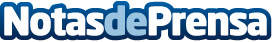 ReSPR Technologies reduce el uso de antibióticos en la cadena alimentaria con su tecnología de Conversión Catalítica Natural (NCC)ReSPR Technologies demostró mediante un estudio en una granja de cría que la implementación del protocolo de higienización continua con tecnología NCC en las salas de animales jóvenes redujo notablemente el uso de antibióticos y disminuyó la tasa de mortalidad en las primeras semanas de vida. Estos resultados no solo benefician económicamente a los productores, sino que también abordan la preocupante resistencia a los antibióticos, un problema global de salud públicaDatos de contacto:JaimeReSPR Technologies630363737Nota de prensa publicada en: https://www.notasdeprensa.es/respr-technologies-reduce-el-uso-de Categorias: Internacional Nacional Veterinaria Industria Alimentaria Investigación Científica Biología http://www.notasdeprensa.es